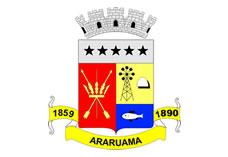 ESTADO DO RIO DE JANEIROPrefeitura Municipal de AraruamaSecretaria Municipal de SAÚDEFUNDO MUNICIPAL DE SAÚDECONTRATO DE AQUISIÇÃOS Nº. 067/SESAU/2017MUNÍCIPIO DE ARARUAMA E SECRETARIA MUNICIPAL DE SAÚDE – SESAU (CONTRATANTE) e COMERCIAL DE EQUIPAMENTOS MÉDICO HOSPITALARES SERRA DAS ARARAS (CONTRATADA).EXTRATOPARTES: Município de Araruama e Secretaria Municipal de Saúde – SESAU (Contratante) e COMERCIAL DE EQUIPAMENTOS MÉDICOS HOSPITALARES SERRA DAS ARARAS – CNPJ 08.117.794/0001-80 (Contratada).OBJETO: O objeto do presente contrato é a “aquisição de equipamentos, em conformidade com a proposta de emenda parlamentar 11885839000/1160-06 junto ao Fundo Nacional de Saúde, visando atender as necessidades da UPA – Unidade de Pronto Atendimento 24 hs, conforme Termo de Referência (Anexo I), que independentemente de transcrição faz parte integrante do contrato, contidos no Pregão Presencial nº. 81/2017, bem como de acordo com a proposta apresentada pela contratada e demais disposições constantes do  processo administrativo sob o número 13.235/2017. Os recursos orçamentários e financeiros correrão à conta do Programa de Trabalho nº. 04.001.001.10.122.0010.1004.PRAZO: ImediatoVALOR:  R$ 260.683,00 (Duzentos e sessenta mil seiscentos e oitenta e três reais).DATA DA CELEBRAÇÃO:  10 de outubro de 2017.